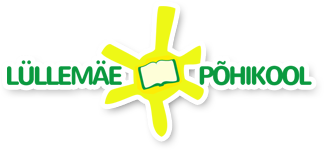 LÜLLEMÄE PÕHIKOOLI HOOLEKOGU KOOSOLEKU PROTOKOLL NR 1–5/5Koosoleku toimumise aeg: 26.–27.06.2022Koosoleku toimumise koht: e-koosolekKoosoleku juhataja: Maigi LepikKoosolekul osalenud: Viktoria Baranova, Kalle Kadakas, Ines Kulasalu, Mihkel Maks, Toomas Pai, Annabel Pormeister, Erle Sarv, Kristel ÕunapuuPuudujad: -Protokollija: Liina SaksingPäevakord:Hoolekogu arvamuse andmine kolmele dokumendile:Lüllemäe Põhikooli sisehindamise aruanne 2018–2021Lüllemäe Põhikooli arengukava aastateks 2022–2026Arenguvestluste läbiviimise kord1. Hoolekogu arvamuse andmine kolmele dokumendile:Lüllemäe Põhikooli sisehindamise aruanne 2018–2021Lüllemäe Põhikooli arengukava aastateks 2022–2026Arenguvestluste läbiviimise kordLüllemäe Põhikooli hoolekogu liikmete kommentaarid:Õigekirja tähelepanekud. Arengukava lk 11–2: „parandatakse vett läbilaskvad aknad ja akende lingid“ – kas see peab olema arengukavas? Tundub pealtnäha jooksva hoolduse/kiirremondi küsimus. Arengukava 2.5 „Ressursside juhtimine“: puudu on staadioni korrastamine (olemasoleva kummikatte mattide vahede puhastamine ja mühkude eemaldamine või muud plaanitud tegevused); puudu pallimänguväljaku korrastamise tegevused; puudu kasvuhoone vundamendile rakenduse leidmine.Sooviks kiita IT efektiivse kasutussevõtu eest (Office365, kooli koduleht, sotsiaalmeedia).Sisehindamise aruanne: „Lisaväärtust pakub Messengeri õpetajate grupp“ – igaks juhuks märgin, et kui see on FB Messenger, siis ei ole lubatud nt õpilastega seonduvat arutada, andmekaitse seisukohalt. Sinna kirjutatud andmed on kontrolli alt väljas: pole teada kaua, mis eesmärkidel ja kus sinna kirjutatud võidakse ettevõtte poolt kasutada või kus need võivad lekkida.Lüllemäe Põhikooli direktori vastused:Haridusasutuse töötajatena oleme kursis, et õpilasi puudutava arutamine sellises kontrollimatus keskkonnas nagu Messenger ei ole lubatud. Mainitud grupp on personali enda motiveerimis- ja inspireerimisgrupp, kus jagatakse häid ideid, aidatakse huumoriga tuju üleval hoida ning saadakse teinekord kontakti kiireloomulistes küsimustes (nt nädalavahetusel). Keelelise ja kirja- ning trükivigade kontrolli läbivad kõik dokumendid enne kinnitamist.Hääletuse tulemus oli 6 poolthäält ja 4 erapooletut. Hoolekogu annab heakskiidu kõigile kolmele dokumendile.Maigi LepikLP hoolekogu esinaineLiina SaksingLP hoolekogu sekretär